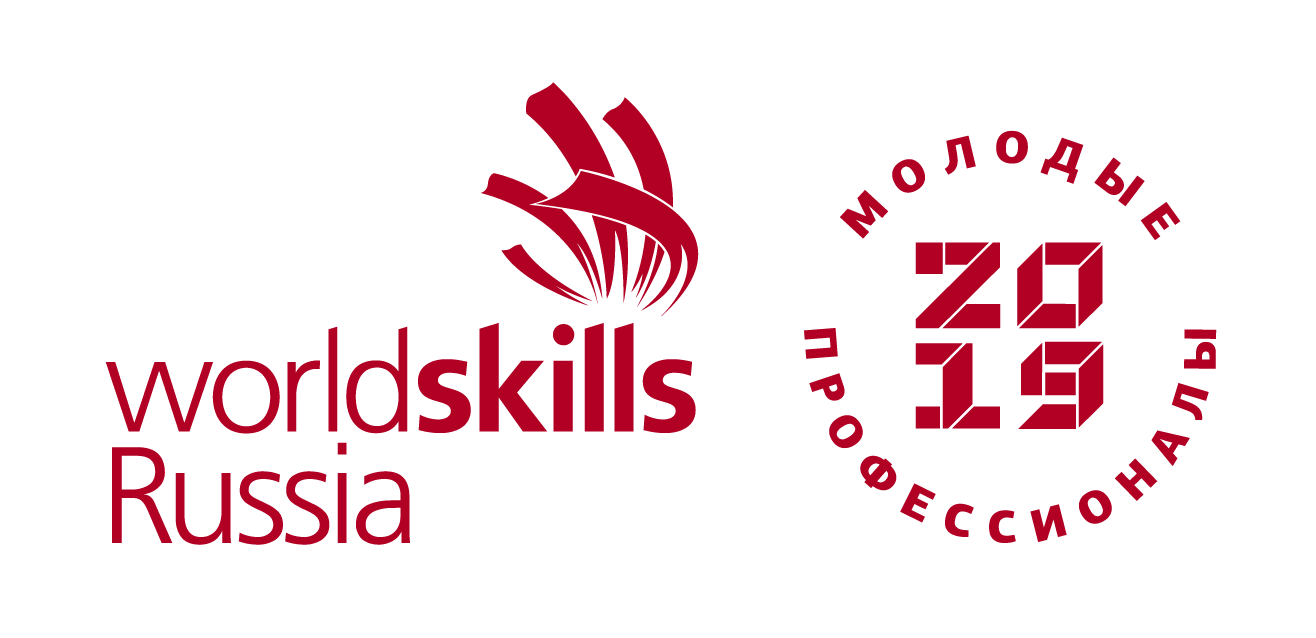 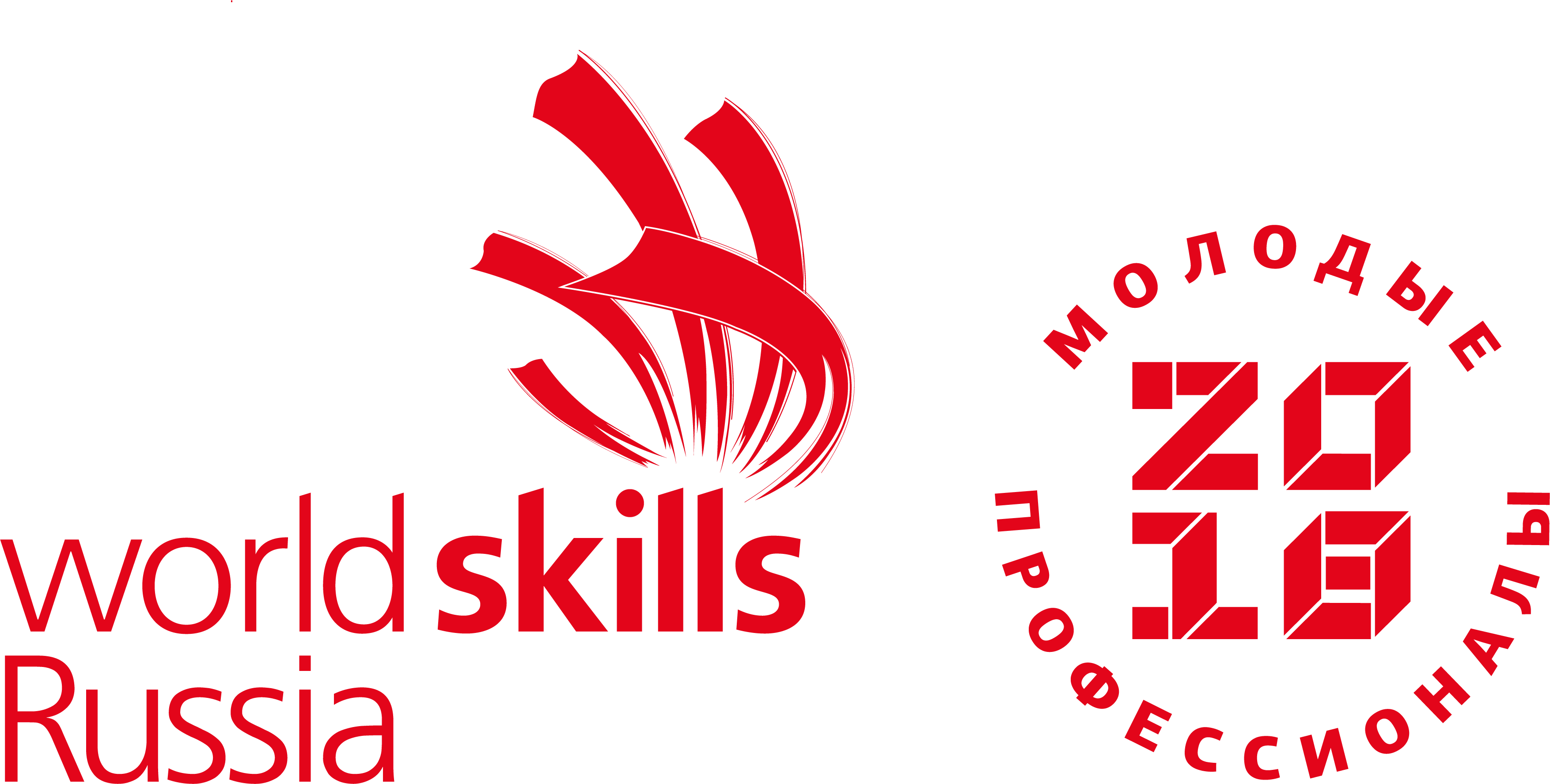 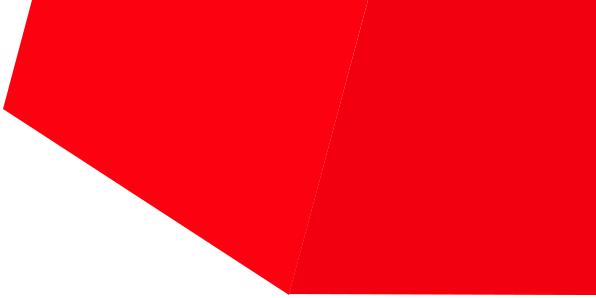 		Список экспертовкомпетенция«Командная работа на производстве»№ командыФ.И.О. участникаНаименование профессиональной образовательной организацииКомпетенция «Командная работа на прозводстве»Компетенция «Командная работа на прозводстве»Компетенция «Командная работа на прозводстве»1.ЕрофеевАлександр АлександровичГАПОУ МО "Мурманский индустриальный колледж"2.ОлькинВиктор АлександровичГАПОУ МО "Мурманский индустриальный колледж"3.КрапивинДмитрий КонстантиновичГАПОУ МО "Мурманский индустриальный колледж"4.ЕловиковДмитрий ГеоргиевичГАПОУ МО "Мурманский индустриальный колледж"5.ОмелехинВиктор АркадьевичГАПОУ МО "Мурманский индустриальный колледж"6.ПодстреловВалентин ВасильевичГАПОУ МО "Мурманский индустриальный колледж"7.Корж
Борис ОлеговичГАПОУ МО "Мурманский индустриальный колледж"8.ЧибисовОлег НиколаевичГАПОУ МО "Мурманский индустриальный колледж"9.Кулиш Олег АнатольевичГАПОУ МО "Мурманский индустриальный колледж"